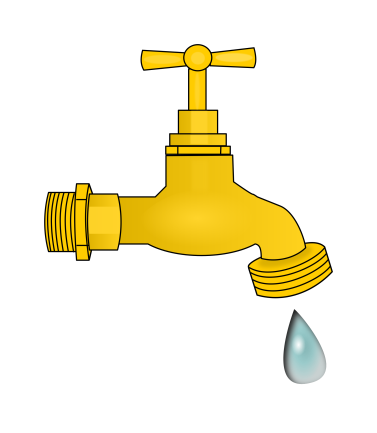 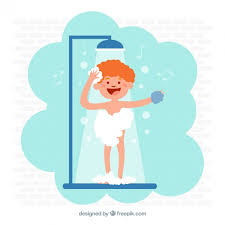 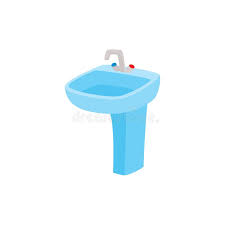 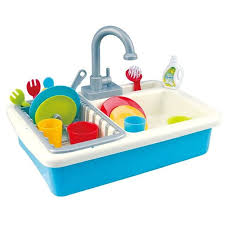 ROBINETDOUCHELAVABOEVIER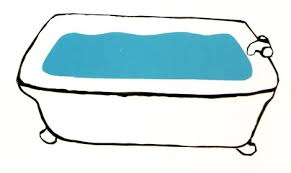 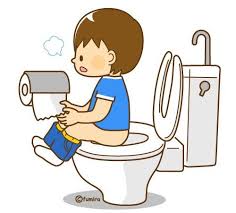 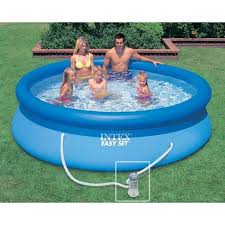 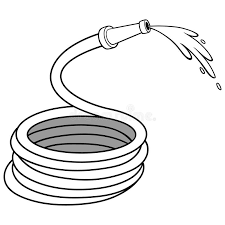 BAIGNOIRELES TOILETTESPISCINETUYAU D’ARROSAGE